Dichiarazione UE  di Conformità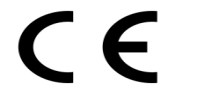 Il sig. ANGELO MOTTOLA, quale  Amministratore Unico e Legale Rappresentante della ditta:PIROTECNICA TEANESE SRLLocalità Crocelle Fraz. Pugliano81057  TEANO   ( CE )Tel.:  0823 657230 – Fax : 0823 657655 info@pirotecnicateanese.itDichiara sotto la propria responsabilità che i seguenti prodotti:Indirizzo del Produttore: Martarello China Fireworks Co, Ltd, Hunan city, CinaApplicant del Certificato: Martarello China Fireworks Co, Ltd, Hunan city, CinaLOTTO: PI2017001/17/PT008    Reg. Number: 1008-F4-69255272Soddisfano  i requisiti essenziali di sicurezza previsti dalla Direttiva 2013/29/UE. Questi prodotti sono conformi ai seguenti standard:EN 16261-1 - Articoli pirotecnici - Fuochi artificiali, categoria 4 - Parte 1: TerminologiaEN 16261-2 - Articoli pirotecnici - Fuochi artificiali, categoria 4 - Parte 2: RequisitiEN 16261-3 - Articoli pirotecnici - Fuochi artificiali, categoria 4 - Parte 3: Metodi di provaEN 16261-4 - Articoli pirotecnici - Fuochi artificiali, categoria 4 - Parte 4: Requisiti minimi di etichettatura ed istruzioni per l’usoL’ente certificante Tuev  ha rilasciato il certificato CE del tipo n PB 69255272 0002         per questo prodotto.Inoltre, l’ente certificatore LOM Laboratorio Oficial J.M. Madariaga  ha effettuato la valutazione del sistema di gestione della qualità in Accordo alla Direttiva 2013/29/UEe ha rilasciato il certificato Modulo E Nr. LOM 13AUDI5103 alla ditta Pirotecnica Teanese Srl.Teano, 25/07/2017  Firmato a nome e per conto di  Angelo MottolaCertificato numero PB 69255272 0002      Original certificate No.: PB 69247093 0002 ART. 713M4 inch - silver crossette with titanium crackling pistilMCF40116ART. 720M4 inch - red crossette with titanium crackling pistilMCF40116ART. 722M4 inch - green crossette with titanium crackling pistilMCF40116ART. 723M4 inch - red crossette with titanium crackling pistil + green crossette with titanium crackling pistil + pink crossette with titanium crackling pistil assorted in one cartonMCF40116ART. 736M4 inch - red heartMCF40121ART. 737M4 inch - five star ring MCF40073